Структурное подразделение  «Детский сад комбинированного вида «Звездочка»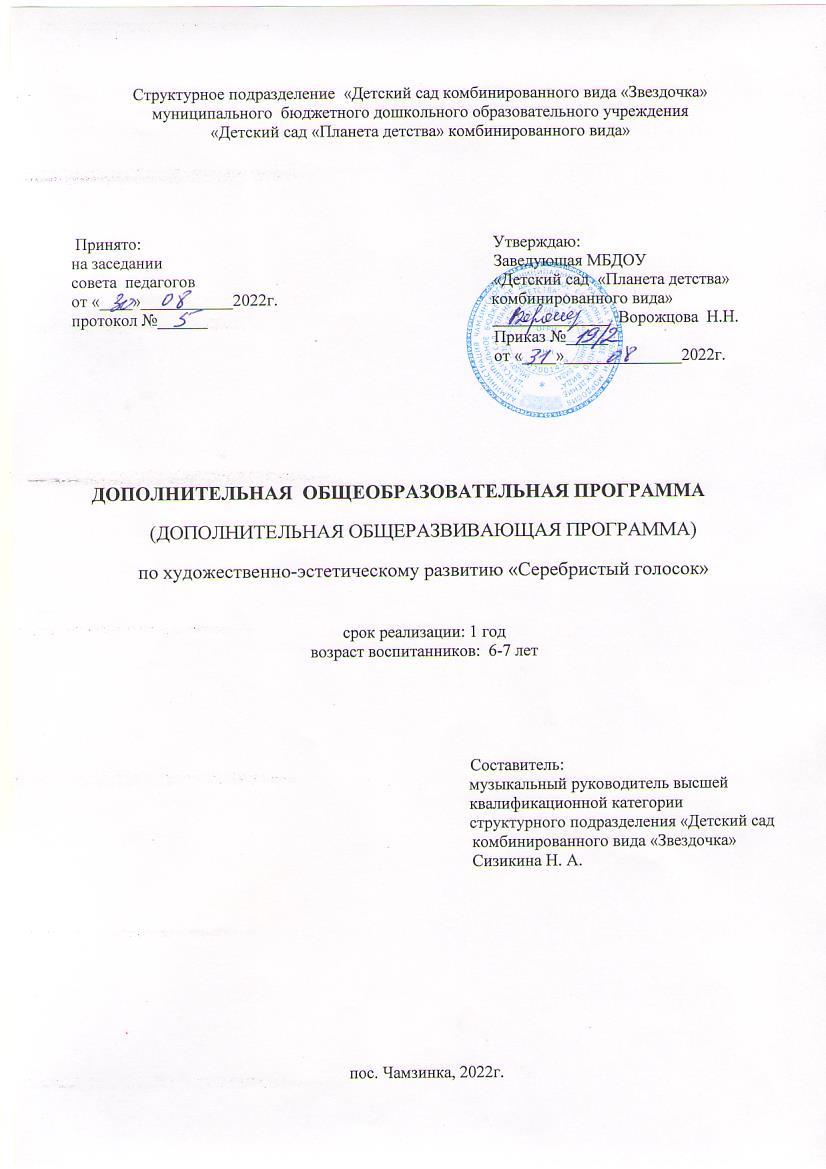   Музыка является одним из  важных средств формирования личностных качеств ребенка и  его духовного мира. Ещё в глубокой древности считалось, что посредством  искусства  происходит воспитание человека, способного ценить, творчески усваивать и приумножать ценности родной и мировой культуры. Психологами установлено, что дошкольный возраст наиболее благоприятный период для приобщения детей к искусству, творчеству, в том числе и  музыке. Занятия вокалом  дают детям возможность ощутить органическое слияние с природой, в случаи интегрированных занятий музыкой. С помощью пения ребёнок выражает ярче свою  эмоциональную составляющую, обогащает свой внутренний и духовный мир, познает новый вид искусства, а также эмоциональнее воспринимает музыку, закрепляет знания о средствах музыкальной выразительности.        Поэтому, моя задача заключается в том,  чтобы не только научить детей правильно и красиво петь, но и способствовать их дальнейшему развитию в этой сфере. Как показывает статистика - дети, обладающие музыкальным слухом, быстрее изучают иностранные языки, в целом  улучшает   развитию памяти. Программа адресована педагогам дополнительного образования, музыкальным руководителям, преподавателям музыкальных школ, студентам педагогических колледжей и институтов, а также педагогам-музыкантам широкого профиля.СОДЕРЖАНИЕ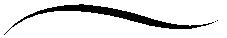                       ЦЕЛЕВОЙ РАЗДЕЛ Пояснительная записка . . . . . . . . . . . . . . . . . . . . . . . . . . . . . . . . . . . . . .   Цель и задачи реализации программы . . . . . . . . . . . . . . . . . . . . . . . . . . Планируемые результаты освоения программы . . . . . . . . . . . . . . . . .                     СОДЕРЖАТЕЛЬНЫЙ РАЗДЕЛСтруктура программы  . . . . . . . . . . . . . . . . . . . . . . . . . . . . . . . . . . . . . . . .1 РАЗДЕЛ. Основная задача и направления в работе с детьми  седьмого года жизни (подготовительная к школе группа)  . . . . . . . . . . . . . . . . . . . . . . . . . . . . . . . . . . . . . . .      ТЕМЫ программы:                                                                                        Тема 1. Характер музыки. Средства музыкальной выразительности.             Тема 2. Музыкальный язык.             Тема 3. Музыкальная форма.   Тема 4.  Игровое музыкальное творчество, инсценирование песен,                        постановка спектаклей и мюзиклов.   2  РАЗДЕЛ. Тема 1. Знакомство с авторским творчеством.            Тема  2. В чем состоит моя методика построения лестницы успеха?  ОРГАНИЗАЦИОННЫЙ РАЗДЕЛПримерный перечень материалов и оборудования  . . . . . . . . . . . . .             Репертуар Репертуар для подготовительной к школе группы . . . . . . . . . . . ПРИЛОЖЕНИЯПриложение                                   ЦЕЛЕВОЙ РАЗДЕЛ             «Без музыки трудно представить себе жизнь человека.         Без звуков музыки она была бы не полна, глуха, бедна…        Любителями и знатоками музыки не рождаются, а становятся».Д. Шостакович.                                ПОЯСНИТЕЛЬНАЯ ЗАПИСКА          Особая роль в воспитании ребенка принадлежит музыке. С этим искусством дети соприкасаются от рождения, а целенаправленное музыкальное воспитание они получают в детском саду - а в последующем и в школе. Ведь музыкальное воспитание является одним из средств формирования личности ребенка. Дать знания, развить навыки и умения - не самоцель, гораздо важнее пробудить интерес детей к познанию.            Мысли о необходимости более раннего - начинающегося еще до школы - воздействия на формирование личности занимали умы выдающихся философов-воспитателей уже давно. Еще триста лет назад великий педагог Ян Амос Коменский утверждал, что «счастливое развитие дарований имеет первоначальные основания в раннем возрасте». Ту же мысль выразил Жан Жак Руссо, говоря, что «каждый последующий воспитатель оказывает меньше влияния на ребенка, чем предыдущий».        В. Сухомлинский утверждал, что "музыкальное воспитание - это не воспитание музыканта, а, прежде всего, воспитание человека». Наш современник, педагог, автор уникальной методики воспитания детей «Ребенок с рождения знает, что музыка сильнее слова»  М. С. Казиник  говорил, что  «я музыкой наполняю школу, потому что в ней скрыты все знаки науки. Великая музыка – это источник особых вибраций. Она способна проникать в душу до самой глубины».          Нравственно-эстетическое воспитание в воспитательном процессе – явление принципиально важное. В эстетическом воспитании детей  дошкольного учреждения особое место принадлежит дополнительной работе в области художественно-творческого профиля, в частности музыкальному кружку. Профессионально организованная работа создает в детском саду особую художественно-эстетическую микросреду.     Данная программа направлена на развитие у детей вокальных данных, творческих способностей, исполнительского мастерства. Авторская программа  по развитию вокально-хоровых навыков детей старшего дошкольного возраста разработана в соответствии с Федеральным законом «Об образовании в Российской Федерации (приказ Министерства образования и науки РФ от 29 декабря . №273-ФЗ (принят Государственной Думой 21 декабря 2012 года) и действующим СанПиН 2.4.4.3172-14 для дошкольных образовательных учреждений «Санитарно-эпидемиологические правила и нормативы к устройству, содержанию и организации режима работы в дошкольных организациях», Письмом Минобразования России от 18.06.2003 г. №28-02-484/16 «Требования к содержанию и оформлению образовательных программ дополнительного образования детей», и ФГОС ДО. Данная программа реализуется в МБДОУ «Детский сад комбинированного вида «Звездочка». Авторская программа по развитию вокально-хоровых навыков детей старшего дошкольного возраста  разработана на основе авторского музыкально-поэтического материала Сизикиной Нины Александровны.                Продолжительность реализации программы — 1 год. Содержание программ  составлена с учетом возрастных особенностей и в соответствии с СанПиНом    2.4.1.3049-13 (требования к организации режима дня и учебных занятий), предназначена для детей  6-7 лет, реализуется она через  работу и выставки. Занятия проводится 1 раз в неделю, длительность составляет 30 минут.               Данная программа разработана в соответствии со следующими нормативными документами: -Закон РФ «Об образовании» (2012г.);     -Конвенция о правах ребенка (1989г);     -Концепция дошкольного воспитания;     - СанПиН 2.4.4.3172-14                                            АКТУАЛЬНОСТЬ        Роль музыкального воспитания детей дошкольного возраста очень важна, именно в эти годы закладывается основа, на которой в будущем будет производиться знание художественных пристрастий ребенка, его представлений и вкусов и особая роль в воспитании малышей принадлежит музыке.  Ещё в древности музыку превозносили и рассматривали не только как предмет, а что-то большее, дающее для каждого своё. Высказывания великих философов и педагогов закладывают основу современного музыкального развития детей раннего дошкольного возраста:«Музыка создает чувства, которых нет в жизни» (Станислав Виткевич).«Музыка есть бессознательное упражнение души в арифметике» (Готфрид Лейбниц).«Музыка — единственный всемирный язык, его не надо переводить, на нем душа говорит с душою» (Бертольд Ауэрбах).«Музыка - источник радости мудрых людей, она способна вызывать в народе хорошие мысли, она глубоко проникает в его сознание и легко изменяет нравы и обычаи»  (Сюньцзы).«Без музыки жизнь была бы ошибкой» (Фридрих Ницше).           Авторская  программа составлена мною для  детей одаренных, тех ребят, которые мир музыки воспринимают по-особому, в своих ярких, необычных  красках, которые с рождения тонко чувствуют музыку природы: птиц, ветра, шелеста листьев. Тех, кто хорошо запоминает мелодию, ритм, темп.             В соответствие с ФГОС ДО наиболее эффективным средством поддержания интереса детей к музыкально-оздоровительной деятельности  являются игровые технологии: поддерживать интерес к вокалу, давая специальные знания, умения и навыки; создают игровую мотивацию, стимулируя  детей  к деятельности; вовлекают в  процесс игры всю личность ребёнка: эмоции, волю, чувства, потребности, интересы; позволяют лучше усваивать и запоминать материал занятия; доставляют детям удовольствие и вызывают желание повторить игру в самостоятельной деятельности; повышают  уровень развития познавательной активности и творческих способностей.                 Дети с большим желанием становятся участниками таких игр, как «Музыкальный мяч», «Угадай мелодию», «Два рояля». Игры значительно пополняют песенный багаж детей, развивают воображение, фантазию, быстроту реакции, инициативу и выдержку. Умение согласовывать свои действия с партнерами.               Развивая познавательный интерес детей на занятиях кружка, мы обращаемся к тематическим беседам. Тематика бесед чрезвычайно разнообразна, например: «Войдем в мир музыки», «Музыка в семье муз», «Музыка и ты», «Чьи песни ты поешь». Важно, чтобы тематические беседы проходили в форме диалога.            Таким образом, исходя из актуальности использования технологии развивающего обучения, игровых технологий разработана авторская программа по развитию вокально-хоровых навыков детей старшего дошкольного возраста.      1.1.   ПЕДАГОГИЧЕСКАЯ ЦЕЛЕСООБРАЗНОСТЬ          Занятия, основанные на использовании многообразных нетрадиционных  технологий на музыкальных занятиях, способствуют развитию детской музыкальной  одаренности и развития творческого потенциала. Одним из  направлений  в работе  авторской программы  по развитию вокально-хоровых навыков детей старшего дошкольного возраста  стали авторские песни.  Авторская песня существует уже более четверти века и к настоящему моменту достойно представлена четырьмя поколениями людей самых разных профессий: физиков, педагогов, геологов, строителей, врачей, актеров, поэтов – людей, для которых песни не просто увлечение, а их мысли, их идеология, душа, работа и жизнь. Барды своим искусством помогли сохранить душу народа. Авторские песни объединяет одно ценное качество – все они искренни. Это позволяет им касаться сокровенных струн человеческой души, становиться мощным средством человеческого общения.        Авторская песня помогает установить незримые нити общения между взрослыми и детьми в освоении программы.Одаренные и способные дети при успешной подготовке, прочном  освоении музыкального репертуара и вокально-интонационных навыков могут привлекаться к участию в  российских, межрегиональных конкурсах, фестивалях, концертных выступлениях. Особенности работы обусловлены, прежде всего, возрастными возможностями дошкольников в воспроизведении вокального материала.        Новизна  авторской программы заключается в реализации игровых технологий в непосредственно образовательной деятельности, а также в использовании на музыкальных занятиях авторских песен Сизикиной Нины Александровны, руководителя авторской  программы по  развитию вокально-хоровых навыков детей старшего дошкольного возраста..  ЦЕЛЬ И ЗАДАЧИ РЕАЛИЗАЦИИ ПРОГРАММЫЦель Программы: сделать процесс обучения детей пению увлекательным и радостным, развивать певческие способности детей в условиях дополнительного образования детей в ДОУ,  а так же свои творческие способности, используя  игровые технологии.Задачи: Воспитательные:1. Настроить ребенка на ту волну, на то излучение, которое исходит от творений искусства: поэзии, музыки, литературы;2. Формировать музыкальную культуру;3. Воспитывать эмоциональную отзывчивость.Развивающие:1.Помочь ребенку раскрыть свои способности;2.Развивать музыкально-эстетический вкус;3.Развивать певческий голос и вокально-слуховую координацию,  используя игровые методы;Обучающие:1.Обучить детей вокальным навыкам, используя интеграцию и уникальность.2.Формирование музыкально – сенсорных способностей. Основу этого формирования составляет вслушивание ребенком, различение и воспроизведение им четырех свойств музыкального звука (высоты, длительности, тембра и силы).3.Углубить знания детей в области музыки: классической, народной, эстрадной;Оздоровительные:1.Почувствовать гармонию и счастье, радость общения друг с другом, владения прекрасной музыкой и прекрасным языком, тайными знаками культуры, которая только и ждет обращения к ней;2.Формировать правильную осанку.3. Укреплять физическое и психическое здоровье через игровые технологии;Цель и задачи решаются на основе песенного репертуара, применения соответствующих технологий, методов и приёмов обучения.   1.4. ПРИНЦИПЫ, МЕТОДЫ И ПРИЕМЫ РЕАЛИЗАЦИИ ПРОГРАММЫ:          Участвуя в вебинарах Михаила Семеновича Казиника, я научилась подходить к своей работе по-новому, нетрадиционно, как говорят сейчас. Он в каждом ребенке находит индивидуальность, ту изюминку, которая делает ребенка личностью необыкновенной, одаренной. А главное, что у него особый подход к каждому ребенку, потому что он чувствует его душу и понимает его внутренний мир.   В воспитании музыкой он видит воспитание человека, его нравственный стержень. Он сравнивает музыку с молитвой.          Мне понравился его подход к музыкальному развитию  ребенка, его способностей, первых шагов в музыке, творческого подхода  к ребенку как личности. Методику его работы с детьми я переняла и почувствовала, что дети меня стали лучше понимать.         Замечательный педагог считает, что его задача – духовно настроить человека на ту волну, на то излучение, которое исходит от творений искусства: поэзии, музыки, литературы… «Всякое великое искусство – это передатчик, а человек, который не настроен на его частоту, – испорченный приемник. Я его ремонтирую», – говорит Михаил Семенович.  Я в восторге от его методики и во многом теперь опираюсь на неё. Педагог, автор уникальной методики воспитания детей «Ребенок с рождения знает, что музыка сильнее слова». Он считает, что «нужна школа нового типа, школа будущего, где география – это место, история – это время, а искусство и мысль – наполнение», то есть интеграция и уникальность – вот что он считает главным в музыкальном развитии детей. Я с ним    полностью согласна и стараюсь в своей практике использовать эти два важных момента, что делает работу моего кружка разнообразной и насыщенной.      Моя программа соответствует следующим принципам:Принцип воспитывающего обучения: в процессе обучения детей пению, одновременно воспитывая у них любовь  к прекрасному в жизни и искусстве, Принцип доступности: содержание и объем знаний о музыке, объем вокальных навыков, приемы обучения и усвоение их детьми соответствуют возрасту и уровню музыкального развития детей.       Принцип постепенности, последовательности и систематичности: в начале года даю более легкие задания, чем в конце года; постепенно переходя от усвоенного, знакомого к новому,  незнакомому. Принцип наглядности: основной прием наглядности – это образец исполнения песни педагогом.         Принцип сознательности: большое значение для умственной активности детей имеет речь взрослого, наличие разнообразных интонаций в его голосе, выразительная мимика, яркое и художественное исполнение песни. Приемы обучения пению         Показ с пояснениями. Если песня исполняется не в первый раз, объяснения могут быть и без показа.          Игровые приемы. Использование игрушек, картин, образных упражнений делают музыкальные занятия более продуктивными.Вопросы к детям активизируют мышление и речь детей.           Оценка качества детского исполнения песни должна зависеть от возраста детей, подготовленности. Неправильная оценка не помогает ребенку осознать и исправить свои ошибки, недостатки. Надо поощрять детей, вселять в них уверенность. Формы и методы по реализации основных задач ПрограммыКоллективная работа;Индивидуальная работа;Беседа;Распевание по голосам;Дыхательная звуковая гимнастика;Музыкально-дидактические игры и упражнения;Концертные выступления;Участие в творческих конкурсах различного уровня.1.5 ВОЗРАСТ ДЕТЕЙ, УЧАСТВУЮЩИХ В РЕАЛИЗАЦИИ ПРОГРАММЫ.       У детей этого возраста достаточно развита речь, они свободно высказывают свои суждения по содержанию песни, оценивают свое пение и пение товарищей. У детей 7-го года жизни появляется способность активного мышления. Они более самостоятельны и инициативны во время обучения. Интенсивно развивается их музыкальное восприятие, оно становится целенаправленным. Дети могут самостоятельно определить характер музыки, изменение динамики, смену темпов в пении, направление движения мелодии, постепенное и скачкообразное понижение и повышение звуков; свободно различают звуки по высоте и длительности; укрепляется, становится более устойчивой вокально-слуховая координация.         В работе по пению с детьми этого возраста следует учитывать не только психические, но и физические особенности развития ребенка.            Голосовые мышцы у детей еще не совсем сформированы, певческое звукообразование происходит за счет натяжения краев связок, поэтому форсированное пение следует исключить. Крикливость искажает тембр голоса, отрицательно влияет и на выразительность исполнения. Надо учить детей петь, не напрягаясь, естественным светлым звуком, и только в этом случае у них разовьются правильные вокальные данные, в голосе появится напевность, он станет крепким и звонким.             Огромную роль в звукообразовании играет певческое дыхание. У детей 6-7 лет увеличивается объем легких, дыхание становиться более глубоким, это позволяет педагогу использовать в работе песни с более длинными музыкальными фразами. У детей расширяется диапазон  (до – ре). Дети правильно интонируют мелодию.1.6 СРОКИ РЕАЛИЗАЦИИ ПРОГРАММЫ.Продолжительность реализации программы – 1 год. 1.7  ФОРМЫ И РЕЖИМ ЗАНЯТИЙ:Форма организации образовательного процесса: групповая с индивидуальным подходом.         Авторская программа  разработана в соответствии с ФГОС ДО.В процессе работы обеспечивается интеграция всех образовательных областей:Познавательное развитие: Расширение кругозора детей; воспитывает вкус ребёнка и обогащает его разнообразными музыкальными образами, развиваются  способности к самостоятельному творческому самовыражению.Художественно-эстетическое развитие: Привить детям любовь к пению, развивать эмоциональную отзывчивость, воспитать художественный вкус. Развитие  у детей  творческой инициативы,  импровизации..Социально-коммуникативное развитие: Привить любовь детей к пению, как художественной деятельности для самовыражения. Развитие игровой деятельности; гражданской принадлежности,патриотических чувствРечевое развитие: Развитие свободного общения со взрослыми и детьми. .Физическое развитие: Охрана детского голоса. Влияние музыки на психические процессыОсновная работы программы –  интегрированные занятия.   Учебный год составляет 35 часов. Занятия проводятся в режиме: 1 академического часа  для  подготовительной   группы – 30 минут.Занятия проводятся 1 раз в неделю.  Количество детей: 12.ПЛАНИРУЕМЫЕ РЕЗУЛЬТАТЫ ОСВОЕНИЯ ПРОГРАММЫ         В результате прохождения программного материала   дети должны           уметь:•	правильно дышать: делать небольшой спокойный вдох, не поднимая                           плеч, использовать «цепное» дыхание;•	петь короткие фразы на одном дыхании;•	в подвижных песнях делать быстрый вдох;•	петь без сопровождения отдельные попевки и фразы из песен;•	петь легким звуком, без напряжения;•	петь звонко, напевно, чисто интонируя мелодию•	петь попевки, распевки, песни, интонировать в пределах ре-до.•	самостоятельно исполнять большинство песен, разученных в течение     года.•	достаточно эмоционально передавать содержание песни, умение    перевоплотиться в художественный образ•	к концу года спеть выразительно, осмысленно свою партию.•	достаточно уверенно выступать на сцене с другими участника      коллектива.        К концу года у детей идет формирование певческих навыков, умение петь легким звуком в    диапазоне от «ре» первой октавы до «до» второй октавы. Брать дыхание перед началом песни, между музыкальными фразами, отчетливо произносить слова, своевременно начинать и заканчивать песню, эмоционально передавать характер мелодии, петь умеренно, громко и тихо.       Способом определения результативности успешности  реализации программы является проведение 2-х видов диагностик: входной и итоговой.        Для оценки уровня развития ребенка и сформированности основных умений и навыков 1 раз в полугодие проводятся итоговые занятия (занятия – концерты).         Отслеживание уровня сформированности вокально – слуховых представлений детей проводится с помощью диагностики:  мониторинг знаний и умений детей в области «Музыка». Отслеживание развития личностных качеств ребенка проводится с помощью методов наблюдения и опроса.Результаты работы. Диагностика.Многие считают, что уровень развития музыкальных способностей детей зависит от уровня их природных данных. Я думаю, что наличие музыкальных способностей (музыкальная память, ритм, звукоизвлечение) не определяет в дальнейшем степень культуры человека. Способности, даже самые слабые данные, можно развить до высокой степени. Структура занятий и развлечений должна быть гибкой, не шаблонной, с использованием всех известных методов и приемов, которые стимулируют музыкальную активность детей.Разработанная мною модель включает в себя:                 1.диагностику;2.направленность;3.результативность.Диагностика. Диагностика музыкальных способностей - необходимый и продуктивный раздел работы. На индивидуальных диагностических занятиях я определяю уровень музыкальных способностей ребенка. Это позволяет выявить качественное своеобразие его системы музыкальности, сильные и слабые звенья. По результатам диагностики я отмечаю проблемы в работе с детьми, их причины, на что необходимо обратить внимание в перспективе. Направленность.   Направленность методов и приемов обучения, способных создать у детей интерес к занятию с первых минут и удерживающих этот интерес на всем его протяжении.  Создание тематического годового плана и цикла интегрированных занятий, на которых использую авторский материал (приложение 5).Результативность.    Результатом моей педагогической деятельности являются: постоянный и устойчивый интерес детей к различным видам музыкальной деятельности. В результате системы работы появляется выразительность музыкального воспитания детей, музыкальная образованность, появляется музыкальная культура. Мне очень нравятся слова  В. Сухомлинского “Музыкальное воспитание – это не воспитание музыканта. Это воспитание человека ”.Карта педагогического мониторинга образовательной области «Художественно-эстетическое развитие» направление «Музыка»                                              Подготовительная группа               НА 2020 – 2021 УЧЕБНЫЙ ГОД               Дата обследований: 1 полугодие – «10»  сентября 2022 г.                                           2 полугодие – «май»_______________2022__СОДЕРЖАТЕЛЬНЫЙ  РАЗДЕЛСТРУКТУРА ПРОГРАММЫ          Программа состоит из двух разделов, каждый из которых направлен на освоение певческих навыков и развития ребенка как музыкальной личности в целом. Содержание программы учитывает особенности восприятия музыки детьми и анатомо-физиологические данные возрастного периода.           Методические рекомендации конкретно по каждому виду музыкального упражнения содержатся внутри методического пособия.Программное содержание: 1.Расширять музыкальный кругозор детей, приобщать к инструментальной музыке и самостоятельному осмысленному музицированию, формировать у детей знания о жанрах музыки, формах музыкальных произведений, понимать некоторые образные средства, которые используются для передачи настроения в изобразительном искусстве, музыке, в художественной литературе.2.Развивать игровое музыкальное творчество, инсценирование песен,  умение в постановке спектаклей и мюзиклов,  эмоциональный отклик на музыку, чувство ансамбля, творческую активность,  художественный вкус. 3.Воспитывать эстетическое отношение к окружающему миру, 
 слаженность звучания оркестра, мелодический слух, чувство ритма, тембровый и динамический слух, патриотические чувства, ощущать гордость за свою страну, ее достижения,  оценочное  отношение к родной природе средствами музыки, Основная задача в работе с детьми шестого и седьмого года жизни (старшая группа): подвести детей к творчеству; к умению выражать свои чувства, вызванные музыкой, самостоятельными композиционными решениями, привить детям любовь к музыке и желание дальнейшего развития в данной сфере, дать ребенку возможность почувствовать себя маленькими артистами. 1.РАЗДЕЛНАПРАВЛЕНИЯ В РАБОТЕ           Для своей программы  я разработала несколько игровых приемов. Это позволяет не только заинтересовать детей, но и добиться главной цели - правильного пения. Методическая схема музыкального занятия. Песенки для распевания.Музыкально-речевые игры.Упражнения на дыхание.Знакомство с микрофоном.       Чтобы побудить интерес у детей к нотной грамоте, каждый раз вначале занятия провожу упражнение-разминку:До-воробышка гнездо,Ре-деревья во дворе,Ми-котенка покорми,Фа - в лесу кричит сова,Соль - играет детвора,Ля - запела вся земля,Си - поем мы для того,Чтобы вновь вернуться к до:Си - ля- соль- фа- ми-ре-до.        Это упражнение отлично подходит и для распевки. Распевка позволяет взять правильное дыхание, сосредоточиться на образовании звука, разогреть голосовой аппарат. (5-7 мин)       Следующее упражнение тоже для распевки. Я прошу ребят пропеть по слогам следующие слова «Доброе утро», «здравствуйте», «до свидания», пропеть  по - очереди свое имя.       Вторым звеном моей методической схемы являются музыкально-речевые игры, которые можно разделить на тренировку артикуляции-способности четкого произношения звуков и дикции - четкого произношения слов. Дикция невозвожна без правильной артикуляции, что способствует улучшению певческого дыхания. Здесь, как правило, возможно употребление нескольких вариантов: 1.Четкое произношение скороговорок – «от топота копыт, пыль по полю летит» и другие. По мере освоения одних, добавляю новые -  на другие согласные.2. Сказки - шумелки, касающиеся разных времен года. Например, на открытом занятии дети охотно принимали участие в сказке - шумелке «В зимнем лесу».          Или же:  «Ребята, посмотрите какая сказочная погода за окном. Волшебница-осень раскрасила все вокруг яркими красками. Вдруг закапал осенний дождик по крыше, ребята пропевают: «кап-кап-кап», зашумел проказник ветерок: «ш-ш-ш-ш». И закружил в осеннем вальсе золотую листву - дети кружатся в ритме вальса. А кто это на суку? Он стучит все: тук-тук-тук. Да, это дятел. Также такие упражнения способствуют развитию творческих навыков детей, помогают в снятии различных зажимов и комплексов, что очень важно при развитии детской психологии.         Третьим звеном  моей методической схемы - упражнение на дыхание: «Задувание свечи».«Раздувание огня». Ребята, представьте себе, что перед вами горящие угли. Нужно сделать правильный вдох и раздуть их в течение минуты. Это упражнение делается с силой для того, чтобы почувствовать грудное и брюшное дыхание. «Собачка». Прошу ребят изобразить маленьких щеночков - открыть рот, высунув язык, дышать быстрым вдохом и выдохом. Такое дыхание производиться низом живота. Длительность не более 1 мин.         Заключительным звеном в этой цепочке - знакомство ребят с микрофоном. Это помогает детям привыкнуть к своему голосу, в силу того, что тембр голоса, звучащий в микрофон немного отличается, позволяет проследить за громкостью звука, помогает зафиксировать руку на нужном расстоянии ото рта. В своей практике я готовлю ребят к сольным выступлениям, тем самым помогаю детям почувствовать себя маленькими исполнителями.  ТЕМЫ ПРОГРАММ:Весь репертуар представлен в следующих темах:               1.Характер музыки, средства музыкальной выразительности.               2.Музыкальный язык.               3.Музыкальная форма.  В стране песен.       Настроение песни.     4.Игровое музыкальное творчество. Инсценирование песен.            Постановка спектаклей и мюзиклов.    5.Знакомство с авторским творчеством.Тема 1           ХАРАКТЕР МУЗЫКИ, СРЕДСТВА МУЗЫКАЛЬНОЙ  ВЫРАЗИ-  ТЕЛЬНОСТИ.   Репертуар, предложенный для этой темы, решает задачу целостного восприятия музыки в тесной взаимосвязи её характера с жанровой принадлежностью.  Развивая музыкальную активность детей, закрепляю знания о средствах музыкальной выразительности: ритме, темпе, динамике, тембре.    Стараюсь  научить детей воспринимать динамические оттенки характера музыки; ощущать роль темпа и его изменений, выражающих различные оттенки настроения, характера музыкального произведения; воспринимать ритм как организующее начало в музыке.    Все это делаю  игровой форме. Например, в игре «Рисуем настроение» развиваю у детей представления о различном характере музыки (весёлая, жизнерадостная; грустная, печальная.), а в ритмической речевой  игре «Дождик кап - кап» - чувство ритма: умение четко произносить текст с ритмичными  движениями рук и ног.  В  игре «Поймай снежинку» идет           развитие  двигательно – слуховой  координации, ладового слуха.       В музыкально - дидактической игре  «Укрась песенку» используем  шумовые  инструменты. Дети исполняют знакомую попевку, затем выбирают соответствующие музыкальные инструменты и сопровождают пение игрой на инструментах.     Развивая вокально-хоровую  технику  (артикуляцию, дикцию, дыхание),  дети поют мое упражнение «Семь цветов у радуги – семь веселых нот»:
                                          Семь цветов у радуги –                                                  Семь веселых нот.                                                  Знаешь, в этой радуге                                                  Музыка живет.                                                  До, ре, ми, фа, соль, ля, си                                                 Ярче, музыка, цвети.                                                 Ярче краски разливай                                                 Звонче, музыка, играй!Работая с репертуаром этой темы, можно использовать музыкальную терминологию.Тема 2МУЗЫКАЛЬНЫЙ ЯЗЫК.      Музыкальный язык не требует перевода, он понятен всем. Несмотря на то, что на нашей земле насчитывается более семи тысяч различных языков, язык музыки универсален, он можно и так сказать международный. Музыка - язык души, чувств и эмоций, не требующий перевода. Радость и горе, счастье и страдания, тоска и веселье все эти эмоции можно передать с помощью этого уникального языка, а источник музыки - это сама жизнь, силы природа и естества. Через музыку авторы передают свои мысли и чувства, музыка отражает настроение, озвучивает дыхание природы.        Каждый человек по-разному слышит музыку, но главное - все одинаково понимают, о чём идёт речь. Шум прибоя, завывания ветра, полёт шмеля невозможно не услышать любому, как и не понять красоту и мелодичность песен, торжественность маршей, глубину и восхитительность симфоний.         Всё это выражает музыка, которая понятна всем. Всех нас объединяет музыкальный язык. Например, «Сказка о музыкальных звуках» помогает развивать творческое воображение, музыкальный образ: услышать шум дождя, ветра, шелест травы.        На предложенных музыкальных примерах  раскрыть,   проанализировать структуру музыкальных произведений (фраза, предложение, период, вступление, заключение). Тема 3МУЗЫКАЛЬНАЯ ФОРМА.           На музыкальных занятиях для развития эмоционального интеллекта  знакомлю детей с музыкальной формой.Музыкальная форма - это, попросту говоря, строение музыкального произведения.    В своей работе я использую,  как авторские материалы (песни, стихи), так и программные. Выделяют четыре музыкальные формы  - это строфическая, запевно - припевная, вариационная и рондо.            Они распространены  и в народной, и в классической, и в современной популярной музыке, и, без сомнения, всегда будут популярны. Все они основаны на многократном повторении определенной мелодии, или темы, и все они могут продолжаться бесконечно во времени.Пример строфической формы:Мама – солнышко моеОтшумели злые вьюги,Дарит солнышко тепло.Мама – лучшая подруга,С ней уютно и светло.Сказку мне она расскажет,Пирог сладкий испечет,Для зимы варежки свяжет,Боль любую уберет.Мамочка моя родная -Солнце ясное мое.Нежно тебя обнимаю.Как с тобою хорошо!Она характерна для эпической поэзии и народных песен, в которых разный текст куплетов повторяется на одну и ту же мелодию.Запевно - припевная форма:             РомашкиРомашки белые, ромашки смелыеКружат в танце белом на лугу.Из них венок красивый, нежный сделаюИ с ветерком в обнимку побегу.Припев:Ах, ромашки белый цвет.Вас  милее, лучше нет.А ромашек лепесткиБелым снегом расцвели.Запевно-припевная форма также состоит из повторяющихся блоков, но каждый блок имеет две контрастные части, которые называют запев и припев, или куплет и припев, или вопрос и ответДве контрастные части в запевно-припевной форме делают строфическую музыку разнообразнее. Другой популярный способ внесения разнообразия реализован в вариационной форме.          …Белых снежинок хороводПадает, падает,Этот таинственный полетРадует, радует.Бабочек белых звездный ройПадает, падает,Бальный их танец над землейРадует, радует.Белых снежинок хороводПадает, падает.Обворожительный полетРадует, радует.          В вариационной форме тоже повторяется одна и та же тема, но каждый раз она по-разному обыгрывается и украшается.  В данном случае показываю на конкретном примере  детям, как красиво можно обыграть такое природное явление как снегопад с помощью  средств музыкальной выразительности. Этот принцип   также используется в песнях народного характера:                           Проплыла лебёдушка по озеру…Проплыла лебедушка счастливая,Поплыла неведомо куда…«До чего ж ты все-таки красивая!» –Ей шептала в зарослях вода.Её оперенье белоснежноеОтражает зеркало воды,Лебединое величье нежноеНа пути б не встретило беды!Ивы к ней склоняются приветливо,Еле слышно шелестя листвой:Да и ветерок порой кокетливоМожет порезвиться молодой.                       Проплыла лебедушка по озеру...В классической музыке  -    «Жаворонок» Глинки.        Рондо  часто  имеет черты сонатной формы, образуя форму рондо-сонаты.Сонатная форма — форма  музыкальная, основанная на экспозиционном противопоставлении и репризном объединении музыкального материала по какому - либо признаку (как правило, тональному и тематическому). Чтобы хорошо понять эту тему, предлагаю посмотреть видеоролик «Сказка о сонатной форме»  М. Казиника.Рондо - одна из давно закрепившихся, вошедших в практику музыкальных форм. Название этой формы пришло из средневековой Франции. Там рондами (от слов rondeau - круг и ronde - хоровод) назывались хороводные песни. Исполнялась ронда так: солисты-запевалы пели свою мелодию на разные строфы текста, а хор повторял припев, в котором не менялись ни слова, ни музыка. Вот от этих хороводов и ведет свое начало рондо - особая форма построения музыкального произведения. Начинается рондо с главной темы, которую называют рефреном (ее можно сравнить с припевом песни). На протяжении рондо этот припев возвращается не менее трех раз, чередуясь с другими музыкальными эпизодами:         Кружится планета детства.На планете детства мы живем,На планете очень интересной,Здесь играем, весело поемИ считаем самою чудесной.Припев:Кружится, кружится планета детства,Едут в неё, едут поезда.Где всегда уютно, интересно.Планета детства – яркая звезда.2.Даже если станем мы взрослее,Будем детство часто вспоминать. 	Но забыть игрушки не сумеем,И без них начнем уже скучать.В стране песен.              Большое внимание я уделяю подбору репертуара для конкретного ребенка. Дети отличаются развитием своего музыкального аппарата. И чтобы каждый ребёнок мог почувствовать свою  силу голоса, необходимо для него грамотно подбирать  репертуар.              На основе статистических исследований можно сказать, что дети данной возрастной категории хорошо вытягивают  ноты в диапазоне ре-минор.  Например, Рома Тавторкин, воспитанник  подготовительной группы, исполнил гимн МЧС в ре-миноре и стал победителем 11 международного конкурса «Ты – гений».        	       Гимн МЧС.1.На наших просторах великих, бескрайних,На страже покоя от разных невзгодНесут свой дозор,  на подступах дальних,Сотрудники служб МЧС – наш оплот.    	Припев:Их впишут в историю золотом Под гимны на все времена.И в камне, художником вколотом,Пусть высекут их имена.2.Встают на пути  стихий и пожаров,Сквозь горе людское  не смогут пройти.Себя не жалея, спасают немало,Стараясь других  от беды увести.3.Вселяет надежду железная воляОтважных парней,  что  и  в пекло пойдут.От  близких границ  до дальнего моряСтраны своей славу  и честь берегут.         Есть, конечно, и уникальные случаи, когда ребенку с детства доступна вся гамма тонального  реестра. При разучивании подобранного репертуара мы разбираем на эмоциональные составляющие, выделяем средства музыкальной выразительности. 	        Таким образом, помогаю будущему исполнителю понять именно то настроение, какое хотел нам передать композитор, музыкант, певец. Дети принимают активное участие в этих упражнениях.  С помощью таких упражнений дети лучше понимают характер данной песни и творчески раскрываются  и в пении, и в интонировании слова, и в пластике сценических движений, в мимике. Всё это помогает ребенку перенестись в волшебную страну песен и глубоко прочувствовать, войти в определенный образ, передать душевность. Тема 4ИГРОВОЕ МЫЗЫКАЛЬНОЕ  ТВОРЧЕСТВО. ИНСЦЕНИРОВАНИЕ ПЕСЕН. ПОСТАНОВКА  СПЕКТАКЛЕЙ и МЮЗИКЛОВ.   Детям нравится участвовать в постановках мюзиклов и спектаклей, им я отвожу немало времени. Не может быть творчества без знаний, умений, навыков. Музыка, предложенная для творческих заданий и этюдов, даёт возможность мне, как педагогу, проанализировать, достаточно ли было уделено внимания качеству исполнения песен, умеют ли дети отличать музыку современную от музыки той или иной эпохи, народную от классической.    Песни, используемые для инсценирования, разучиваются на музыкальных занятиях и на обычных занятиях.  На первых этапах подготовки важно заинтересовать ребенка, например, подбором для будущего мюзикла соответствующих  атрибутов, придумать  для себя костюмы.    Дети не рождается с готовыми способностями, у каждого имеются разные задатки. И для развития способностей необходимо предоставить возможность проявлять себя в разных видах деятельности: танцах, пении, играх и т.д.   Мюзикл, как жанр, уникален и многообразен, а это значит, что в мире мюзикла смогут развиться творческие способности ребенка к танцам, пению, актерской игре. Кроме того, важно, что погружение ребенка в атмосферу репетиций и исполнения различных ролей оказывает положительное воздействие на развитие личностных качеств, таких как терпение, отзывчивость, взаимопомощь и внимание, щедрость и т.д. Также я привлекаю к этому творческому процессу воспитателей и родителей, которые занимаются подбором декораций.  Это играет большое значение для детей, они предстают в роли артистов, являются важной составляющей наряду с музыкальной тканью, литературным сюжетом, танцевальным оформлением. Правильно подобранные декорации  показывают те места и ситуации, в которые попадают герои мюзикла, чтобы дети, исполняющие роли, были полностью погружены в атмосферу творчества. Повышению эффективности способствует техническое оснащение зала, позволяющее использовать игру света, смену декораций и т.д. Весь этот творческий процесс имеет огромное значение для нас,  так как объединяет воспитателей, детей и родителей.Здесь я выделяю  следующие задачи:Задачи:Изучение и анализ научно-методической, нормативно-правовой литературы по ФГОС ДО.Создание среды, способствующей развитию творческих способностей у дошкольников. Тематическое планирование. Постановка мюзикла. В результате мы получаем:Развитие ребёнка по всем направлениям творческих способностей. Значительное расширение представлений детей о театральной культуре. Создание предметной среды, способствующей развитию у детей театральной культурыЭтапы работы:            На первом этапе работы над мюзиклом важно определиться с его литературной основой,  грамотно подобрать материал для будущего сценария. Для того,  чтобы пробудить  у детей интерес к предстоящей работе, первая встреча детей с мюзиклом должна быть эмоционально насыщена: чтение воспитателями в группах, просмотр мультфильма, прослушивание музыкальных произведений, используемых в будущем спектакле. Все это помогает  почувствовать атмосферу сказочных событий, расширить кругозор детей, активизировать познавательный интерес.            Здесь огромную роль сыграли родители детей-исполнителей. С целью вовлечения родителей в процесс было проведено собрание, на котором была презентована идея мюзикла, которая получила положительный отклик у всех родителей и была поддержана с огромным энтузиазмом. В результате декорации и костюмы персонажей оказались настолько реалистичными, что детям не составило большого труда перевоплотиться в героев мюзикла.    Второй этап — работа над отдельными ролями и номерами. В апреле 2020 года дети подготовительной группы подготовили мордовскую  народную сказку-мюзикл «В лесной избушке». В сценарии были использованы как  индивидуальные номера (песня или танец), так и коллективные:   Непростые роли достались Диме Квиткевичу и Даше Кортунковой - войти в образ деда и  бабки.  Ребята успешно справились со своими ролями и исполнили  песню «В нашей лубяной избушке». Илюша  Кортунков исполнил танец Волка, Никита Ганченков  - роль Барашка, Алиса Иванкина спела песню Уточки, Назар Ермин сыграл Гуська.    Всего в мюзикле было использовано 6 сольных номеров, 4 групповых и 10 разговорных сцены. Репетиция индивидуальных номеров проводилась воспитателями в группах и родителями дома, групповые и разговорные сцены отрабатывались на  моих музыкальных занятиях и кружка «Серебристый голосок».Огромное значение в работе над ролью  детей сыграло создание необходимой, сказочной атмосферы. В ходе работы над словом и над избавлением от комплексов,   я использовала  в основном эмпирический метод (то есть, метод показа педагогом), как наиболее эффективный.   Третий этап — репетиция всего мюзикла целиком. Если до этого дети действовали в условных декорациях, с условными предметами, то  на этом этапе закреплялись обязанности детей и воспитателей в подготовке реквизита и смене декораций.Четвертый этап — премьера мюзикла, который очень понравился зрителям. 2.РАЗДЕЛТема 1. ЗНАКОМСТВО С АВТОРСКИМ ТВОРЧЕСТВОМ.            Я, как руководитель авторской программы по  развитию вокально-хоровых навыков детей старшего дошкольного возраста,  использую в работе  свои авторские песни.В детском возрасте легче привить любовь к музыке, обучить  певческим навыкам, показать все тонкости игры на музыкальных инструментах. М. С. Казиник доказывает, что «Пение – это магия, музыка – это магия».       Малютки очень рано гармонизируются. Переход ребенка в этот мир из утробы матери – это огромный стресс для него, но если он появляется под музыку, стресс минимален. И это доказано.           В дошкольной сфере я проработала 17 лет, а в школьной – 23 года. На  моих глазах созревали юные артисты. Прекрасный пример – сестры Аньчковы: Екатерина и Мария. За развитием их музыкальных способностей я наблюдала сначала в детском саду, затем в школе. И не только наблюдала, но и помогала познавать азы музыкального искусства. Талант девочек расцветал год от года. По окончании школы они учились на факультете национальной культуры МГУ имени Огарева.             Старшая  сестра  Екатерина -  преподаватель музыки одной из школ города Саранска, а младшая  - Мария учится в пединституте им. М. Е. Евсевьева по специальности «Музыкальный руководитель». Мне приятно видеть при исполнении  песен  в их жестах, улыбке, голосе то, чему  я их учила, прививая любовь к музыке. А это значит, что мой труд не пропал даром.         Каким же видится человек грядущего столетия? Это, прежде всего жизнеспособная, духовно - нравственная и творчески развивающаяся личность,  живущая в согласии с природой, людьми, культурами; способная делать выбор и отвечать за него перед собой, семьей, Отечеством.        Это человек, который  откликается на эмоции близких людей и друзей, сопереживает персонажам сказок, историй, рассказов, эмоционально реагирует на произведения изобразительного искусства, музыкальные и художественные произведения, мир природы.           Наиболее существенные особенности творческой деятельности С. Л. Рубинштейн проанализировал в статье «Принцип творческой самодеятельности».  В  первую очередь,  он отнес к ним неразрывную связь с творчеством, а затем – связь деятельности  с самостоятельностью.         В современном детском саду происходит накопление ребёнком  ценного опыта познания, деятельности, творчества. Самопознание – вот путь, который способствует раскрытию возрастного потенциала дошкольника.             В своей практике  я опираюсь на отечественную теорию деятельности Рубинштейна, согласно которой творческую деятельность рассматривают, как особый вид педагогической деятельности. В этой теории основными компонентами выступают следующие показатели: мотив, цель, средства и результаты совместной работы.           Самая основная задача педагога лежит в мотивации своего подопечного. С этого начинается и процесс познания, и передача в дальнейшем опыта. На этом этапе главное – помочь подопечному определиться в выборе его цели, правильно определить цель и составить план к его выполнению, что  будет уже половиной пройденного пути к успеху.             Тема 2. В чем состоит моя методика построения лестницы     успеха?          У каждого педагога – это свои проверенные приемы и методы. Лично для меня основным средством служит, прежде всего, креативность  подхода к своей работе. Не стоит  забывать о том, что творчество -  двухсторонний взаимообогащающий и взаимонаправляющий процесс. На определенном этапе он становится не менее важным и для самого  музыкального руководителя. Для себя я рассматриваю творчество в виде  процесса реализации следующих потребностей:          1.Потребность быть увиденным и понятым, и, конечно же, значимым, то есть служить примером для других. В своей практике я применяю методику актерского мастерства. Моя задача заключается в том, чтобы познакомить детей с различными моделями и шаблонами актерского творчества. Вместе с детьми я ставлю различные спектакли и мюзиклы, различные сценические танцевальные постановки для того, чтобы они могли себя правильно позиционировать на сцене. Постановки помогают расширить границы возможностей детей, раскрыть их существующий потенциал и настроить на определенную волну понимания и восприятия. Дети с удовольствием принимают в них участие. В 2020 году мы ставили спектакль мюзикл – сказка «В лесной избушке». Ребята замечательно справились со своими ролями. Другим не менее важным примером служат сольные выступления детей.           2.Потребность в заботе.   Есть такие выпускники, которые остаются надолго в памяти – сестры  Аньчковы.  Чтобы разжечь огонек творчества в детях, не нужно обладать каким – то магнетизмом.  В современном мире широкое распространение информационных процессов приводит к  социальным сдвигам в обществе. Например, М. Кастельс так выразился о детях современного общества и выдвинул свою теорию.    Детей  настоящего времени он выделил в особую группу,  которой дал название «Цифровые аборигены  - дети поколения 2003 – 2023 г.г».  У  этих детей высшие психические процессы: мышление, память, восприятие, речь, внимание. Это все те черты характера, которые лучше помогают детям для адаптации к стремительным изменениям  окружающей среды.             Поэтому, как говорят – важно дать пищу ребенку вовремя, то есть окружить его именно  такой цифровой образовательной средой.   Создание  такой среды – задача непростая, но возможная благодаря программе ФГОС, которая  дает лучшее понимание  педагогу о задачах на данном пути детского развития.               В настоящее время сформирована модель современного педагога, включающая личностные качества, черты характера, которые помогают адаптироваться к стремительным изменениям окружающей среды: повысить эмоциональный и социальный интеллект, толерантность, гибкость, самостоятельность и ответственность, открытость и инициативность.                Для меня,  прежде всего,  это креативное мышление, функциональная и цифровая грамотность.            Поэтому я выступаю сторонником постоянного развития. Этому способствуют различные вебинары – онлайн, коллективные семинары, где не только можно ознакомиться с новой информацией, а также принять коллективное участие в обсуждениях общих образовательных вопросов и поделиться своим опытом с коллегами.             Таким образом, цифровая образовательная среда дает развитие  не только детям нового поколения, а также благотворно влияет и на нас, их воспитанников, помогая идти в ногу со временем. Поэтому я применяю в своей работе понятные детям инструменты – технологии. Приложения для создания интерактивных заданий  разных уровней сложности, викторин,  флэш – карточек, заданий, способствующих развитию слуха  у детей.       Например, всем известную игру «Угадай мелодию» можно интерпретировать  по – новому. И здесь тоже несколько вариантов. Можно просто угадать песню персонажа по нескольким взятым словам и провести развлекательное занятие для детей, и второй вариант этого задания – закрепления, полученных знаний в изучении классической музыки.             Этот принцип был использован мною в интегрированном  занятии по познавательному и музыкальному развитию «Времена года», проведенном в декабре 2019 года, где я также использовала свои  авторские песни и стихи.             Также сюда можно отнести и мультимедийные учебные информационные системы управления учебным контентом, использующие для большей наглядности аудио, видео и даже анимацию с мощными  инструментами – средствами оценки и адаптивной логикой. Например, онлайн  - сервис  video. online – convert. com  помогает превратить презентацию в полноценное видео с наложением любой музыки. Это позволяет получить наглядный материал другого качества, тем самым повысив интерес детей к изучению.             Работая музыкальным руководителем в детском саду, я так же выделила группу ребят, которые  хотят  петь больше, чем все остальные, кто с замиранием сердца и необыкновенным трепетом трогают клавиши музыкальных инструментов. А при исполнении песен  вкладывают в них свою душу. У них глаза искрятся, на щеках играет румянец. Уходя из детского сада в школу, они  снова приходят в свой любимый мир детства, мир добра и света, чтобы искупаться в замечательных звуках музыки.             Например, Алиса Иванкина, занявшая 1 место в международном конкурсе Талантливые дети России-2019»  за песню «Новогодняя ночь»,  приходит в детский сад «Звездочка», чтобы порадовать всех своими новыми песнями. Она с удовольствием разучила мои авторские песни «Пушкина сказочный мир», «Зимний вальс». Я вижу, что они ей очень нравятся.             В авторской программе я знакомлю детей со своими авторскими песнями о родном крае, о маме,  школе,  детском саде. Среди детей есть и такие, кто тоже сочиняет песни. Конечно, они не очень складные, но в них живет душа ребенка.  Оля Ледяйкина, сейчас  уже ученица 4 класса, сочиняла песни. Я удивлялась тому, что девочка готова была часами петь свои немудрёные песенки о травинках, снежинках, облаках. Это замечательная фантазерка. Хотелось бы, чтоб эта искорка и в школе не угасла. Оля – дипломант 3 степени в номинации «Эстрадный вокал» во Всероссийском музыкальном  конкурсе «Мелодинка».              В подготовительной группе Рома Тавторкин – лауреат 2 степени во Всероссийском конкурсе «Весенние трели»  за песню «Про папу».  За «Гимн МЧС»  Рома получил диплом 1 степени на 11 международном конкурсе «Ты - гений» в номинации «Защитник мой, тобой горжусь!  С какой нежностью исполняет мальчик песни - это не высказать словами.  Когда он поёт мою песню «Зимний вальс», то хочется танцевать. А когда трио девочек  подготовительной группы исполняют мою песню «Ромашки белые», на лице невольно сияет улыбка.              Это значит, моим песням жить – зеленый свет, широкую дорогу.  Ребята тоже мечтают, фантазируют в своих  небольших песенках.  Значит, я помогаю  им развивать свои музыкальные способности, свое творчество, свой музыкально поэтический дар, тем самым выполняю цель и задачи программы своего кружка. «Человек не может по - настоящему усовершенствоваться, если не помогает усовершенствоваться другим» - сказал Чарльз Диккенс. Словами этого прекрасного человека я и руководствуюсь в своей работе.ОРГАНИЗАЦИОННЫЙ РАЗДЕЛПРИМЕРНЫЙ ПЕРЕЧЕНЬ  МАТЕРИАЛОВ  ОБОРУДОВАНИЯПрограмма разработана с учётом принципа минимизации требований к материально-технической базе образовательной организации. В связи с этим перечень материалов и оборудования может быть дополнен на основе приводимого ниже минимума.         4.  МЕТОДИЧЕСКОЕ ОБЕСПЕЧЕНИЕ.          МАТЕРИАЛЬНО  - ТЕХНИЧЕСКОЕ ОБЕСПЕЧЕНИЕ.Музыкально-дидактические игры, упражнения используются при разучивании песен, при обучении игре на детских музыкальных инструментах.Комплекс дыхательной гимнастики – при работе над песней.Пальчиковая гимнастика помогает детям отдохнуть, расслабиться, укрепляет мышцы пальцев, ладоней, что помогает при игре на детских музыкальных инструментах.Артикуляционная гимнастика.Программы, сценарии концертов.Сборники песен, попевок.Музыкальный центр, CD-диски -  фонограммы используются на занятиях, развлечениях, концертах, праздниках, в самостоятельной деятельности.Ноутбук - презентации   для знакомства с новыми музыкальными произведениями, с песнями.         Список литературы:Альбрехт Ю.Б. "О рациональном преподавании пения и музыки в школах". Педагогический сборник. СПБ 1970 г. кн. Х. Асафьев Б.В. "О народной музыке". Л. 1987 г. Де Арисменди. "Дошкольное музыкальное воспитание" Бехтерев В.М. "О значении музыки в эстетическом воспитании ребенка с первых дней его детства". М. 19/6. Ветлугина Н.А. "Музыкальное развитие ребенка" М. 1982 г. Ветлугина Н.А. "Музыкальное воспитание в детском саду". М. 1981 г. Ватнова А.Д. "Развитие частоты интонации в пении дошкольников". М. 1960 г. Журнал «Музыкальный руководитель» №1,2006г, ст. «Учите петь хором».Кабалевский Д.Б. "Воспитание ума и сердца". М. 1954 г. Кэмпбелл Д.Дж. "Эффект Моцарта", Минск. 1999 г. Метлов Н.А. "Песни для сада". М. 1958 г. М.А. "Поем, играем, танцуем в доме и в саду". М. 1997 г. «Музыкально-дидактические игры для дошкольников», Н. Г. Кононова, Москва Метлов Н.А. Музыка – детям- М.; Просвещение, 1985г.Михайлова «Просвещение»,1982г.Назайкинский Е.В. О психологии музыкального воспитания. – М.: 1972г.Орлова Т.М. "Учите детей петь". М. 1988 г. Комисарова Л.Н., Кузнецова Г.В. «Ребенок в мире музыки. Примерное тематическое планирование занятий для ДОУ», - М.: Школьная Пресса. 2006 г.Радынова О.П., Груздова И.В., Комисарова Л.Н. «Практикум по методике музыкального воспитания дошкольников». – М.: Издательский центр «Академия», 1999 г.Тарасов Г.С. Педагогика в системе музыкального образования. – М.; 1986гТеплов Б.М. Психология музыкальных способностей – М., Л., 1977г.«Учите детей петь: Песни и упражнения для развития голоса у детей 5-6 лет»; сост. Г.М. Орлова,С.И. Бекина-М: «Просвещение»,1987г.«Учите детей петь: Песни и упражнения для развития голоса у детей 6-7 лет»; сост. Г.М. Орлова, С.И. Бекина. -М: «Просвещение»,1988г. Федеральный государственный стандарт дошкольного образования:   Письма и приказы Минобрнауки. – М.: ТЦ Сфера, 2015. – 96с. Халабузарь П., Попов В., Добровольская Н. Методика   музыкального воспитания – М., 1989г.РЕПЕРТУАР    Предложенный репертуар даёт возможность решить задачу целостного восприятия музыки детьми в тесной взаимосвязи её характера с жанровой принадлежностью. Музыкальные примеры разной степени сложности соответствуют разным уровням подготовки детей.РЕПЕРТУАР ДЛЯ ПОДГОТОВИТЕЛЬНОЙ К ШКОЛЕ ГРУППЫ1-е полугодие1." Бубенчики, «Эхо»" Е. Тиличеевой."Эхо" Е.Тиличеевой.2.  «Вальс»  Майкапар, «Вальс». А. Гречанинов3.«Вальс снежных хлопьев», муз. П. Чайковского из балета «Щелкунчик».4.«Вальс цветов», муз. Ф. Шуберта.5.«Коробейники», рус. нар. мелодия, обр. Р. Равина.6. «Материнские ласки» Гречанинов.7."Марш",   Ю.Чичков.8. "Музыкальное эхо" Андреевой.9.  «Осень» Вивальди. «Мама», «Юмореска». П.Чайковский  «Шутка». И.Бах10.«Осенняя песнь», П.Чайковский11. «Прялица», рус. нар. мелодия, обработка Т. Ломовой12.«Русская пляска  П.Чайковский.13. "Святки "("Декабрь"). Музыка П. Чайковского.14.«Сударушка», рус. нар. мелодия, обр. Ю. Слонова.15. «Старинный танец»,  Д.Кабалевский,  «Старинный танец». Г. Свиридов15.Соната Моцарта «Соль – мажор».16. «Старинный танец»,  Д.Кабалевский,   «Старинный танец». Г. Свиридов2-е полугодиеАвторские песни:1. «Ветераны». Слова и музыка Н.А. Сизикиной.2. «Волшебница-зима». Слова и музыка Н.А. Сизикиной.3. «Гимн». Слова А. Буянова, муз. Н.А. Сизикиной.4. «Зима». Слова и музыка Н.А. Сизикиной.5.«Зимний вальс». Слова и музыка Н.А. Сизикиной.6. «Кружится планета детства». Слова и музыка Н.А. Сизикиной.7. «Ласковый котенок». Слова и музыка Н.А. Сизикиной. 8.«Мама – солнышко мое». Слова и музыка Н.А. Сизикиной.9.«На планете детства». Слова и музыка Н.А. Сизикиной.10.«Осень». Слова и музыка Н.А. Сизикиной.11. «Проплыла лебёдушка по озеру…» Слова и музыка Н.А. Сизикиной.12.«Первоклашки». Слова и музыка Н.А. Сизикиной.13. «Пушкина  сказочный  мир».  Слова и музыка Н.А. Сизикиной.14. Распевка «Семь цветов у радуги». Слова и музыка Н.А. Сизикиной.15. «Рождественская звезда». Слова и музыка Н.А. Сизикиной.16. «Ромашки белые». Слова и музыка Н.А. Сизикиной.17. «Сказочный герой». Слова и музыка Н.А. Сизикиной.18.«Шуточный разговор».  Слова и музыка Н.А. Сизикиной.5.Приложение: тексты авторских песен (слова и музыка Сизикиной Нины Александровны).1.Ветераны.Летят года, но нет в душе покоя.И давним эхом слышится война.Но День Победы дышит тишиною.И по стране идет победная весна!Встречают праздник наши ветераны.Быть может, кто-то уже в последний раз.Хотя ночами беспокоят раны,Но слезы счастья в их глазах сейчас!Бессмертный полк по площади проходит.Во имя жизни подвиг не забыт.Сынам Отечества, защитникам в народеК сердцам героев путь всегда открыт.О них напишут повести, романы,Ведь жизнь героев прожита не зря.Уходят в вечность наши ветераны,Победы радость  каждому  даря!2.Волшебница-зимаИ опять белым ковром ложится снег,Вьются хрупкие снежинки на ветру.Легкий и стремительный их бегМне напомнил детскую игру.И от светлой  легкости такойВольной птицей  захотелось стать,Обогнуть огромный шар земнойИ в мечтах летать, летать, летать.Царствует волшебница-зима.Падают снежинки, не спеша,Кружевами нарядив дома.Отдыхает в этот миг душа…  3. Гимн МЧС.       Слова А. Буянова, муз. Н.Сизикиной.1.На наших просторах великих, бескрайних,На страже покоя от разных невзгодНесут свой дозор,  на подступах дальних,Сотрудники служб МЧС – наш оплот.    	Припев:Их впишут в историю золотом Под гимны на все времена.И в камне, художником вколотом,Пусть высекут их имена.2.Встают на пути  стихий и пожаров,Сквозь горе людское  не смогут пройти.Себя не жалея, спасают немало,Стараясь других  от беды увести.3.Вселяет надежду железная воляОтважных парней,  что  и  в пекло пойдут.От  близких границ  до дальнего моряСтраны своей славу  и честь берегут. 4.ЗимаЦарство жемчужин, серебра.Зима сурова, но красива.Сколько чудесного добраНа удивленье подарила:Накрыла ветки мишурой,Как елочку на Новый год.И в этой сказке неземнойВолшебный водит хоровод.Немое царство белизны,Голубизны. Как всё искрится!И счастливы безмерно мыВ краю такой красы родиться!5.Зимний вальс.1.Вихри пурги прячут следыКружимся, кружимся…В вальсе зимы с тобою мыБыстро подружимся.           Белых снежинок хороводПадает, падает,Этот таинственный полетРадует, радует.2.Скрыло деревья и домаМоре безбрежноеНе замети, прошу, зима,Самое нежное.Бабочек белых звездный ройПадает, падает,Бальный их танец над землейРадует, радует.3.Целое царство хрупких чудесБелое, белое.Как парашютики с небесСлетели смелые.Белых снежинок хороводПадает, падает.Обворожительный полетРадует, радует.6.Кружится планета детства.На планете детства мы живем,На планете очень интересной,Здесь играем, весело поемИ считаем самою чудесной.Припев:Кружится, кружится планета детства,Едут в неё, едут поезда.Где всегда уютно, интересно.Планета детства – яркая звезда.2.Даже если станем мы взрослее,Будем детство часто вспоминать. 	Но забыть игрушки не сумеем,И без них начнем уже скучать.7.Ласковый котенокГлажу я рукоюСвоего дружка.До чего же скучноМне без Мурзика.Припев:
Мой ласковый котенок,Меня не обижай,Мой ласковый котенок,Меня не забывай.А есть собака Шарик.К нему он прибежитМурлыча и ласкаясь,На  солнышке  лежит.Хочу сказать я Мурзику:«Не дам я молока,Чтоб ты не забывалВерного дружка»8.Мама – солнышко моеОтшумели злые вьюги,Дарит солнышко тепло.Мама – лучшая подруга,С ней уютно и светло.Сказку мне она расскажет,Пирог сладкий испечет,Для зимы варежки свяжет,Боль любую уберет.Мамочка моя родная -Солнце ясное мое.Нежно тебя обнимаю.Как с тобою хорошо!9.  На планете детства1.Из родной страны «Планета детства»Пламенный привет я шлю.Предлагаю у костра согреться,Доброе сказать: «Люблю».Припев:Ходят по планете детства сказки,Что ни слово – серебро.Помним их  героев без подсказки.Побеждает в них добро.2.Детство – это яркий мир игрушек:Мишек, розовых слонов.Буратино и забавных ХрюшекРадостно обнять готов.3.А хрустально – звонкий мир из песен Необычен и красив.Колыбельной мамы так чудесенНежный, ласковый мотив.
10.Осень.1.Солнышко, солнышко смотрит к нам с утра.Радуется солнышку наша детвора.2.На дорожки, на тропинки падают листочки.Катю, Васю и Маринку радуют цветочки.3.Осень, осень, в гости приходи, Не дари нам, осень, серые дожди.11. Проплыла лебёдушка по озеру…Проплыла лебедушка счастливая,Поплыла неведомо куда…«До чего ж ты все-таки красивая!» –Ей шептала в зарослях водаЕё оперенье белоснежноеОтражает зеркало воды,Лебединое величье нежноеНа пути б не встретило беды!Ивы к ней склоняются приветливо,Еле слышно шелестя листвой:Да и ветерок порой кокетливоМожет порезвиться молодой. Проплыла лебедушка по озеру...12. ПЕРВОКЛАШКИПервоклашки, первоклашкиВы совсем новички.Отутюжены рубашкиИ белеют воротнички.Что, малыш, ты грустишь?Улыбнись веселей.С миром букв, с миром цифрПознакомься скорей.А теперь вот это зданье  -Ваш второй родной дом.Оно вам подарит знанья,Интересно будет в нем.Что, малыш, ты грустишь?Улыбнись веселей.С миром книг, с миром птицПознакомься скорей.Мир огромный - это тайна.Торопись ее постичь.Потому и не случайноТы на празднике, малыш.Ты, малыш, с нами пой,Неудачи забудь.И в мир детства большойДля тебя открыт путь.13.Пушкина  сказочный  мирПушкина сказочный мир...Будешь  ты в нем не однажды.Этот души эликсирЗнает и ценит каждый.По морю бочка плывет...Белая Лебедь-ЦаревнаКнязя Гвидона ждетИскренно, преданно, верно.Вышел на брег Черномор,Богатыри чередою.Кинул он на море взор,Повелевая водою.Рыбка златая опятьСтарцу помочь обещает.Где уж старухе понять:Что не хранишь – потеряешь.Припев:В светлое, нежное, вечноеОчень нам хочется верить.Доброму и человечномуСказка откроет все двери.14.Распевка:Семь цветов у радуги –Семь веселых нот.Знаешь, в этой радугеМузыка живет.До, ре, ми, фа, соль, ля, сиЯрче, музыка, цвети.Ярче краски разливайЗвонче, музыка, играй!15.Рождественская звездаВ новой сказке волшебной застыли деревья.Под косынками крыш притаились дома.И во все чудеса, без сомненья, поверю я.Все снежит, серебрит ворожейка-зима.Меж березок лукаво луна подмигнула.Желто-красный свой лик покачала слегка.Как хорошему другу, я ей улыбнулась.Ах, шалунья, ты спряталась за облака.Жемчугами, алмазами снег заискрился.И хрустально-прозрачною стала вода.Путь счастливцу тому, кто на свет появился,Осветила Рождественская звезда.16.Ромашки белые.1.Ромашки белые, ромашки смелыеКружат в танце белом на лугу.Из них венок красивый, нежный сделаюИ с ветерком в обнимку побегу.Припев:Ах, ромашки белый цвет.Вас  милее, лучше нет.А ромашек лепесткиБелым снегом расцвели2.А вы, подруженьки, ромашки белыеСвои раскройте чудо - лепестки.Затеряться в поле захотела яИ бежать с ветром  наперегонки17.СКАЗОЧНЫЙ ГЕРОЙ1.Не верила я в сказки о любвиИ о красивом принце  не мечтала,Но заглянула раз в глаза твоиИ в сказочное царство вдруг попала,Где лебеди по озеру плывутТакому голубому-голубому.И сладких этих несколько минутНыряла в твой бездонно-нежный омут.2.Бесконечно тянутся дела.Ты от них устал, и я устала,А я в сказке Золушкой былаИ сбежала с праздничного бала.Ты меня догнал, поцеловал -На мгновенье все остановилось.Радужным казался этот бал.Милый принц, а я в тебя влюбилась.3.Ты во сне, как в сказке, приходил,Где сверкали камни-самоцветы.Душу до того разбередил,Что хочу попасть я в сказку эту,В драгоценный мир Медной горыИ ее чудесных переливов.Не дари богатства, не дари.18.Шуточный разговорРазобиделись оценки:– Позабыли вы про нас.Затянулась переменкаЛетним отдыхом у вас.Хвалится гусыня-двойка:– Вы б пропали без меня.Загордилась и пятерка:– Всех важнее – это я.– Мой дружок – двоечник СашаБез меня ведь пропадет.– А отличница Наташа?Без меня ей не почет!– А что будет делать Витя?Без меня, ох, без меня.Он не выучил таблицу,Математику кляня.Тут вступились и другие:«Четверки», «тройки» и «колы»:– Ишь, какие удалые!Для чего же тогда мы!Успокойтесь вы, синьоры,Не за нас же вам решать.Ни к чему все эти споры:Хотим отличниками стать.Спорят «двойки» и «пятерки»Лясы точат меж собой.Затянулась их «планерка».Не пора ли им домой.Наши драчуны-оценкиОчень просятся в дневник.Подразнили их маленько,Песню вспомнили про них.№Ф.И. ребенкаЭмоциональнаяотзывчивость Эмоциональнаяотзывчивость ЗвуковысотныйслухЗвуковысотныйслухТембровый слухТембровый слухДинамическийслухДинамическийслухЧувство ритмаЧувство ритмаМузыкальная памятьМузыкальная памятьУровень развития музыкальностиУровень развития музыкальности№Ф.И. ребенкаСен-тябрьмайСен-тябрьмайСен-тябрьмайСен-тябрьмайСен-тябрьмайСен-тябрьмайСен-тябрьмай1Грачева Полина3323332Давыдов Алеша3333333Дуплякова Полина3333334Казакова Ангелина3322325Кантеева Настя3333336Кайминов Клим3332337Кистанкина Вита3333338Куприкова Диана3333339.Комкин Павел33223310Наумкин Всеволод33333311Пивцаев Иван33333312Пискунов илья33223313Малашкина Полина33333314Суханова Вика33333315Тавторкин Игорь333333Итоговый показатель по группеИтоговый показатель по группеВысокий уровень 3 баллаВысокий уровень 3 балла100%100%76%76%100%94%Средний  уровень 2 баллаСредний  уровень 2 балла24%24%6%Низкий уровень 1 баллНизкий уровень 1 балл